MINISTERO DELL’ISTRUZIONE, DELL’UNIVERSITA’ E DELLA RICERCAUFFICIO SCOLASTICO REGIONALE PER IL LAZIO LICEO SCIENTIFICO STATALE“TALETE”                                                                                                                 Roma,      19/8/2019Ai GenitoriAgli alunniAi DocentiAl Personale ATAAlla DSGA Sig.ra Paola LeoniCIRCOLARE n. Oggetto: inizio anticipato a.s. 2019-20Si comunica che, a seguito della delibera del Consiglio d'Istituto n.12 del 23/05/2019 e dell’autorizzazione della Regione Lazio in data 02/8/2019 , questo Istituto inizierà in anticipo l'anno scolastico il giorno 12/9/2019, rispetto al calendario stabilito dalla Regione Lazio (in allegato).I due giorni di anticipo verranno recuperati con la sospensione delle lezioni nelle seguenti date:Giovedì 30 Aprile 2020Lunedì 1° Giugno 2020L'anno scolastico si concluderà il giorno 8 giugno 2020.Per  consentire il giorno 12/9 il programmato intervento di disinfezione della ditta incaricata dalla Città Metropolitana e l’avvio graduale dell’organizzazione oraria DADA (Didattica per ambienti di apprendimento),   l’ingresso delle classi e il relativo orario di lezione saranno scaglionati secondo il seguente prospetto:          *non è previsto l’intervalloDal 16 settembre tutte le classi faranno lezione dalle 8.15 alle 13.15, fino a nuove disposizioni.Gli  alunni delle classi prime il giorno 12 alle ore 8.00 si recheranno nel cortile della scuola (ai genitori è consentito accompagnarli per assistere alla formazione delle classi).IL DIRIGENTE SCOLASTICOprof. Alberto CataneoFirma autografa sostituita a mezzo  stampa ai sensi dell’art. 3 comma 2 del d.lgs. n.39/1993dataOra di ingressoOrario di lezioneclassi12/98.008.30 - 11.15*classi prime12/910.0510.15 - 12.05classi seconde, terze e quarte13/98.058.15 – 13.15Classi terze, quarte e quinte13/99.059.15 – 13.15Classi prime e seconde 16/98.058.15 – 13.15Tutte le classi dalle prime alle quinte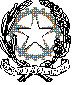 